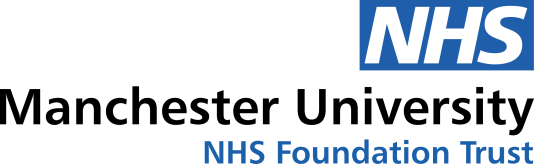 COUNCIL OF GOVERNORS ‘VIRTUAL’ MEETING(Public Agenda)Tuesday, 24th November 20201.30pm – 3.45pmDue to the ongoing impact of the COVID-19 National Emergency/Restrictions and Guidance from NHSE/I on 28th March 2020 (‘Reducing burden and releasing capacity at NHS providers and commissioners to manage the COVID-19 pandemic’), and associated updated Guidance regarding Provider Trusts’ Meeting & Governance arrangements (released on 6th July 2020) the meeting was held ‘virtually’NOTES OF MEETINGPRESENT:PRESENT:Kathy CowellPresiding Chair – Group ChairmanGovernors – Public Constituency: -Governors – Public Constituency: -Dr Syed AliManchesterIvy Ashworth-Crees Rest of Greater ManchesterDr Ronald CatlowRest of Greater ManchesterJohn ChurchillManchesterMargaret ClarkeTraffordJanet HeronManchesterDr Michael KellyManchesterPaula KingRest of Greater ManchesterSheila OttyRest of England & WalesColin PottsRest of Greater ManchesterJane ReaderTraffordCllr Julie ReidManchesterCarol ShackladyGreater ManchesterChris TemplarEastern CheshireChristine TurnerRest of England & WalesLisa WatsonManchesterGovernors – Staff Constituency: -Governors – Staff Constituency: -Esther AkinwunmiOther ClinicalJohn CooperNursing & MidwiferyFlo EmeloneNon-Clinical & SupportPriscilla KatapaNursing & MidwiferyRachel KoutsavakisNon-Clinical & SupportProfessor Ian PearceMedical & DentalGeraldine ThompsonOther ClinicalGovernors – Nominated Partner Organisations: -Governors – Nominated Partner Organisations: -Cllr Chris BoyesTrafford Borough CouncilDavid BrownMFT Volunteer ServicesDr Shruti GargManchester UniversityCircle SteeleManchester BME NetworkCllr James WilsonManchester City CouncilIN ATTENDANCE: IN ATTENDANCE: Professor Dame Susan BaileyGroup Non-Executive DirectorDr Ivan BenettGroup Non-Executive DirectorPeter BlythinGroup Executive Director of Workforce & Corporate BusinessJulia BridgewaterGroup Chief Operating OfficerBarry ClareGroup Deputy Chairman/Non-Executive DirectorSarah CorcoranDirector of Clinical GovernanceCaroline DavidsonDirector of StrategyJenny EhrhardtGroup Chief Finance OfficerAlwyn HughesDirector of Corporate Services/Trust Board SecretaryCheryl LenneyGroup Chief Nurse/DIPCIain McLeanManaging Director of Research & InnovationChris McLoughlinGroup Senior Independent Director/Non-Executive DirectorTrevor ReesGroup Non-Executive DirectorNOTES PREPARED BY: NOTES PREPARED BY: Donna BeddowsFT Membership Manager/Interim Deputy Trust Board SecretaryAPOLOGIES: APOLOGIES: Governors: -Governors: -Ann KerriganPublic - ManchesterRev Charles Kwaku-Odoi Nominated - Caribbean & African Health NetworkBethan RogersNominated - Youth ForumGroup Non-Executive Directors: -Group Non-Executive Directors: -John AmaechiGroup Non-Executive DirectorLuke GeorghiouGroup Non-Executive DirectorNic GowerGroup Non-Executive DirectorAgenda Item 1:  Welcome to the Meeting of the MFT Council of Governors & Outline of Meeting FormatAgenda Item 1:  Welcome to the Meeting of the MFT Council of Governors & Outline of Meeting FormatAgenda Item 1:  Welcome to the Meeting of the MFT Council of Governors & Outline of Meeting FormatThe Group Chairman (Kathy Cowell) opened the meeting by thanking all present for participating in the Council of Governors (Virtual) Meeting.Attention was drawn that due to heightened COVID-19 related commitments of the presenting Trust Officers, the running order of the agenda had been revised in order to permit officers to leave the meeting earlier once they had presented and responded to Q&As from Governors.The Group Chairman (Kathy Cowell) opened the meeting by thanking all present for participating in the Council of Governors (Virtual) Meeting.Attention was drawn that due to heightened COVID-19 related commitments of the presenting Trust Officers, the running order of the agenda had been revised in order to permit officers to leave the meeting earlier once they had presented and responded to Q&As from Governors.The Group Chairman (Kathy Cowell) opened the meeting by thanking all present for participating in the Council of Governors (Virtual) Meeting.Attention was drawn that due to heightened COVID-19 related commitments of the presenting Trust Officers, the running order of the agenda had been revised in order to permit officers to leave the meeting earlier once they had presented and responded to Q&As from Governors.Decision:       NotedAction by:       N/ADate:          N/AAgenda Item 2:  To Receive Apologies for Absence Agenda Item 2:  To Receive Apologies for Absence Agenda Item 2:  To Receive Apologies for Absence Alwyn Hughes, Director of Corporate Services/Trust Board Secretary informed participants of the following apologies received:Governors:Ann Kerrigan - Public Governor (Manchester)Rev Charles Kwaku-Odoi - Nominated Governor (Caribbean & African Health Network)Bethan Rogers - Nominated Governor (Youth Forum).Non-Executive Directors:John Amaechi	Group – Group Non-Executive DirectorLuke Georghiou - Group Non-Executive DirectorNic Gower - Group Non-Executive Director.Alwyn Hughes, Director of Corporate Services/Trust Board Secretary informed participants of the following apologies received:Governors:Ann Kerrigan - Public Governor (Manchester)Rev Charles Kwaku-Odoi - Nominated Governor (Caribbean & African Health Network)Bethan Rogers - Nominated Governor (Youth Forum).Non-Executive Directors:John Amaechi	Group – Group Non-Executive DirectorLuke Georghiou - Group Non-Executive DirectorNic Gower - Group Non-Executive Director.Alwyn Hughes, Director of Corporate Services/Trust Board Secretary informed participants of the following apologies received:Governors:Ann Kerrigan - Public Governor (Manchester)Rev Charles Kwaku-Odoi - Nominated Governor (Caribbean & African Health Network)Bethan Rogers - Nominated Governor (Youth Forum).Non-Executive Directors:John Amaechi	Group – Group Non-Executive DirectorLuke Georghiou - Group Non-Executive DirectorNic Gower - Group Non-Executive Director.Decision:        Noted Action by:                  N/ADate:          N/AAgenda Item 3:  Declarations of InterestAgenda Item 3:  Declarations of InterestAgenda Item 3:  Declarations of InterestKathy Cowell, Group Chairman invited Governors to forward any declarations of interest.  In response, no declarations of interest were received.Kathy Cowell, Group Chairman invited Governors to forward any declarations of interest.  In response, no declarations of interest were received.Kathy Cowell, Group Chairman invited Governors to forward any declarations of interest.  In response, no declarations of interest were received.Decision:       NotedAction by:       N/ADate:          N/AAgenda Item 7.1:  Governance - To Receive the Annual Quality Report (2019/20) and next steps in preparing the 2020/21 ReportAgenda Item 7.1:  Governance - To Receive the Annual Quality Report (2019/20) and next steps in preparing the 2020/21 ReportAgenda Item 7.1:  Governance - To Receive the Annual Quality Report (2019/20) and next steps in preparing the 2020/21 ReportKey information in relation to the item presented made available to Governors (in preparation of the meeting), via the ‘Council of Governors’ Public Meeting & Presentation Pack (24th November 2020)’.Sarah Corcoran, Director of Clinical Governance, presented key information in relation to the ‘Annual Quality Report (2019/20) and next steps in preparing the 2020/21 Report’.  Attention was drawn that since the reporting period was between 1st April 2019 and 31st March 2020, the onset of the COVID-19 National Emergency during early Spring 2020 had not impacted upon the corresponding report findings for this period with the submission date, in keeping with NHSI/E’s recent COVID-19 related guidance, being deferred until December 2020 (as opposed to early Summer.  Of note, comments recently received by MFT’s Audit Committee (as part of the sign-off process), have been taken forward to update the ‘Forward Plans 2020/21’ section of the report in light of the on-going COVID-19 pandemic and inevitable impact going forward.  Of note, guidance in relation to the next Quality Report (2020/21) is awaited and is anticipated to be published by NHSE/I around February 2021.  In keeping with this annual process, and subject to the key requirements outlined in the Guidelines for 20201/22, Governors will be invited to feedback their views alongside determining a ‘Quality Metric’ for testing over the coming months in preparation of the next reporting period and submission to NHSE/I and Parliament (June 2021).Associated Questions Raised by Governors:Clarification was sought as to whether North Manchester General Hospital (NMGH) data will be incorporated into the next Quality Report (2020/21).  In response, it was confirmed that now NMGH was within the MFT portfolio as part of the ‘Management Agreement’, key information about the arrangements that are in place will be included in the next report.  However, it was noted that NMGH’s quality data will not feature and will form part of Pennine Acute Trust’s Quality Report for 2020/21.  It was further reported that following the formal acquisition of NMGH into MFT (expected 1st April 2021), the subsequent reporting period for MFT i.e. 2021/22 will include NMGH’s quality data.Clarification was sought in relation to MFT’s crude mortality figure for 2019/20.  In response, confirmation was provided that MFT’s crude mortality figure (SHMI) for 2019/20 was below the standard threshold of 100 and specifically was 96.61 (this was deemed to be ‘Good/Positive’).  Attention was drawn that in relation to NMGH, mortality and performance indicators are reviewed by MFT’s Board of Directors, with assurance being provided that current data for NMGH is within acceptable levels (thresholds) and would not adversely impact on MFT’s Group position going forward.Clarification was sought as to the factors identified to help prevent ‘Falls’.  In response, MFT is leading a national research project in this field with the aim of reducing serious harm/risks associated with ‘Falls’.  Key information in relation to the item presented made available to Governors (in preparation of the meeting), via the ‘Council of Governors’ Public Meeting & Presentation Pack (24th November 2020)’.Sarah Corcoran, Director of Clinical Governance, presented key information in relation to the ‘Annual Quality Report (2019/20) and next steps in preparing the 2020/21 Report’.  Attention was drawn that since the reporting period was between 1st April 2019 and 31st March 2020, the onset of the COVID-19 National Emergency during early Spring 2020 had not impacted upon the corresponding report findings for this period with the submission date, in keeping with NHSI/E’s recent COVID-19 related guidance, being deferred until December 2020 (as opposed to early Summer.  Of note, comments recently received by MFT’s Audit Committee (as part of the sign-off process), have been taken forward to update the ‘Forward Plans 2020/21’ section of the report in light of the on-going COVID-19 pandemic and inevitable impact going forward.  Of note, guidance in relation to the next Quality Report (2020/21) is awaited and is anticipated to be published by NHSE/I around February 2021.  In keeping with this annual process, and subject to the key requirements outlined in the Guidelines for 20201/22, Governors will be invited to feedback their views alongside determining a ‘Quality Metric’ for testing over the coming months in preparation of the next reporting period and submission to NHSE/I and Parliament (June 2021).Associated Questions Raised by Governors:Clarification was sought as to whether North Manchester General Hospital (NMGH) data will be incorporated into the next Quality Report (2020/21).  In response, it was confirmed that now NMGH was within the MFT portfolio as part of the ‘Management Agreement’, key information about the arrangements that are in place will be included in the next report.  However, it was noted that NMGH’s quality data will not feature and will form part of Pennine Acute Trust’s Quality Report for 2020/21.  It was further reported that following the formal acquisition of NMGH into MFT (expected 1st April 2021), the subsequent reporting period for MFT i.e. 2021/22 will include NMGH’s quality data.Clarification was sought in relation to MFT’s crude mortality figure for 2019/20.  In response, confirmation was provided that MFT’s crude mortality figure (SHMI) for 2019/20 was below the standard threshold of 100 and specifically was 96.61 (this was deemed to be ‘Good/Positive’).  Attention was drawn that in relation to NMGH, mortality and performance indicators are reviewed by MFT’s Board of Directors, with assurance being provided that current data for NMGH is within acceptable levels (thresholds) and would not adversely impact on MFT’s Group position going forward.Clarification was sought as to the factors identified to help prevent ‘Falls’.  In response, MFT is leading a national research project in this field with the aim of reducing serious harm/risks associated with ‘Falls’.  Key information in relation to the item presented made available to Governors (in preparation of the meeting), via the ‘Council of Governors’ Public Meeting & Presentation Pack (24th November 2020)’.Sarah Corcoran, Director of Clinical Governance, presented key information in relation to the ‘Annual Quality Report (2019/20) and next steps in preparing the 2020/21 Report’.  Attention was drawn that since the reporting period was between 1st April 2019 and 31st March 2020, the onset of the COVID-19 National Emergency during early Spring 2020 had not impacted upon the corresponding report findings for this period with the submission date, in keeping with NHSI/E’s recent COVID-19 related guidance, being deferred until December 2020 (as opposed to early Summer.  Of note, comments recently received by MFT’s Audit Committee (as part of the sign-off process), have been taken forward to update the ‘Forward Plans 2020/21’ section of the report in light of the on-going COVID-19 pandemic and inevitable impact going forward.  Of note, guidance in relation to the next Quality Report (2020/21) is awaited and is anticipated to be published by NHSE/I around February 2021.  In keeping with this annual process, and subject to the key requirements outlined in the Guidelines for 20201/22, Governors will be invited to feedback their views alongside determining a ‘Quality Metric’ for testing over the coming months in preparation of the next reporting period and submission to NHSE/I and Parliament (June 2021).Associated Questions Raised by Governors:Clarification was sought as to whether North Manchester General Hospital (NMGH) data will be incorporated into the next Quality Report (2020/21).  In response, it was confirmed that now NMGH was within the MFT portfolio as part of the ‘Management Agreement’, key information about the arrangements that are in place will be included in the next report.  However, it was noted that NMGH’s quality data will not feature and will form part of Pennine Acute Trust’s Quality Report for 2020/21.  It was further reported that following the formal acquisition of NMGH into MFT (expected 1st April 2021), the subsequent reporting period for MFT i.e. 2021/22 will include NMGH’s quality data.Clarification was sought in relation to MFT’s crude mortality figure for 2019/20.  In response, confirmation was provided that MFT’s crude mortality figure (SHMI) for 2019/20 was below the standard threshold of 100 and specifically was 96.61 (this was deemed to be ‘Good/Positive’).  Attention was drawn that in relation to NMGH, mortality and performance indicators are reviewed by MFT’s Board of Directors, with assurance being provided that current data for NMGH is within acceptable levels (thresholds) and would not adversely impact on MFT’s Group position going forward.Clarification was sought as to the factors identified to help prevent ‘Falls’.  In response, MFT is leading a national research project in this field with the aim of reducing serious harm/risks associated with ‘Falls’.  Decision:           NotedAction by:          N/ADate:            N/AAgenda Item 4:  Group Executive Directors’ Reports – MFT’s Response to the on-going COVID-19 National EmergencyAgenda Item 4:  Group Executive Directors’ Reports – MFT’s Response to the on-going COVID-19 National EmergencyAgenda Item 4:  Group Executive Directors’ Reports – MFT’s Response to the on-going COVID-19 National EmergencyKey information in relation to each item presented made available to Governors (in preparation of the meeting), via the ‘Council of Governors’ Public Meeting Presentation Pack (24th November 2020)’.4.1)   General Update on the impact of ‘Wave 2’:  Infection Prevention & Control and Test & TraceProfessor Cheryl Lenney, Group Chief Nurse, presented an ‘Infection Prevention & Control update’ in relation to the ‘COVID-19 National Emergency’ with key information being highlighted in relation to ‘Associate Medical Director for IPC’, ‘Nosocomial infections’, ‘Personal Protective Equipment (PPE)’, ‘Workforce’, ‘Patient Experience’, ‘Research’ and ‘Assurance’.  Associated Questions Raised by Governors:Clarification was sought as to whether recent COVID-19 outbreaks cited included NMGH.  In response, confirmation was provided that the COVID-19 outbreaks cited did include NMGH.Clarification was sought as to whether staff working in the community e.g. midwives, are exposed to an increased risk from COVID-19.  In response, assurance was provided that all MFT staff, including those who work in community settings (e.g. private dwellings), are COVID-19 risk assessed with appropriate measures being put in place to ensure continued safety and well-being of MFT employees whilst undertaking their duties and responsibilities e.g. PPE provisions, training on infection prevention and control procedures etc. Clarification was sought in relation to the number of COVID-19+ MFT staff that are currently receiving treatment in hospital.  In response, it was reported that two MFT staff are currently receiving COVID-19 related treatment in MFT facilities alongside a staff member from another neighbouring Trust.  Attention was drawn that daily reports are received by the Trust Senior Leadership Team in relation to staff admissions.Clarification was sought in relation to the levels of PPE kit that is available to staff to order.  In response, it was reported that MFT has around 4 months stock of PPE kit available at any one time. Any supply disruption and/or issues with stock control are escalated immediately to Professor Cheryl Lenney, in the first instance.Clarification was sought as to whether MFT staff will receive a COVID-19 vaccine (when available).  In response, several vaccines are currently in the final trial phases with MFT expecting to be issued the Pfizer vaccine initially, with the AstraZeneca vaccine being anticipated to be received at a later date.  Clarification was sought as to what measures are put in place to protect the family members of staff who are working in COVID-19+ wards and/or departments.  In response, all staff are required to adhere to the new COVID-19 workplace protocols and IPC standards e.g. social distancing, wearing appropriate PPE kit etc. It was noted that adherence to these standards and protocols should serve to minimise any cross infection.  Of note, asymptomatic staff who test positive for COVID-19 are required to self-isolate with their family members for the required  isolation period. It was also noted that MFT is issuing all staff with the new lateral flow test kits (rapid self-testing kits) which will help to identify asymptomatic staff.Clarification was sought as to whether the staff COVID-19 vaccination programme will include MFT volunteers.  In response, confirmation was provided that MFT volunteer staff would be included in the COVID-19 vaccination programme.Clarification was sought as to whether there are procedures in place to test agency staff in MFT’s ‘Green’ (COVID-light) areas.  In response, work is progressing with NHSP to implement the new lateral flow test (rapid self-testing kits) for agency workers.  Of note, agency workers are to follow the same COVID-19 workplace measures and protocols previously referenced i.e. wearing appropriate PPE kit, social distancing etc. and if they demonstrate any of the key COVID-19 symptoms, a PCR test will be required before they can return to the workplace.  Of note, agency staff will also be invited to participate in the COVID-19 staff vaccine programme.Latest position on General Capacity & Demand (including use of the Nightingale Hospital)Julia Bridgewater, Group Chief Operating Officer, presented key information in relation to ‘COVID-19 National Emergency’ and specifically provided the latest position on ‘General Capacity & Demand including use of the Nightingale Hospital’ with key information being highlighted in relation to ‘inpatient cases’, ‘escalation plans’, ‘MFT Strategic Command decision-making’ and ‘EU Exit’.  Associated Questions Raised by Governors:Clarification was sought as to the usage of the North West Nightingale Hospital alongside the ability of MFT to retain Trafford as a ‘COVID-19 light’ hospital in view of the on-going upsurge in COVID-19+ patient admissions.  In response, there are 23 in-patients in the North West Nightingale Hospital with current capacity (‘staffed beds’) to admit between 35-38 patients.  Of note, and whilst the facility is accessible to all Trusts throughout the NW, not all patient conditions may be suitable for admission to the facility. Due to increasing patient demands both related to COVID-19 and non-COVID, Trafford General Hospital is no longer retained as a ‘green’ only site i.e. COVID-19 light hospital. The facility is now also available to help alleviate heightened pressures on the Wythenshawe site and Oxford Road Campus sites.Clarification was sought as to whether patients were separated into COVID-19 and non-COVID wards/areas.  In response, confirmation was provided that patients are separated into COVID-19 and non-COVID wards/areas with all patients being tested upon arrival at hospital to determine their COVID-19 status.Clarification was sought in relation to the number of elective surgical patients who may have succumbed to COVID-19 following their hospital admission.  In response, MFT is committed to protecting all patients and staff with robust COVID-19 infection, prevention and control measures being put in place including the testing of patients pre-admission with the latest elective patient mortality numbers related to COVID-19 to be shared with Governors when available.Clarification was sought as to whether ‘pneumonia’ (and related conditions) were still factored into MFT’s winter plans.  In response, confirmation was provided that ‘pneumonia’, and related conditions, are included in MFT’s winter plans with attention being drawn that currently, the normal winter pressures appear lower compared to previous years. It was believed this may be attributable to people self-isolating over a number of months and therefore reducing exposure to more traditional winter ailments/illnesses.  Attention was drawn that going forward, if winter pressures do start to increase, further consideration would be required on the maintenance of MFT’s elective activity programme will need to be taken.WorkforcePeter Blythin, Group Executive Director of Workforce & Corporate Business presented a ‘Workforce update’ in relation to the ‘COVID-19 National Emergency’ with key information being highlighted in relation to ‘Workforce Modelling Analysis of Workforce Data’, ‘Employee Health and Wellbeing’, ‘Working Safely’ and ‘Workforce Supply and Availability’.  Associated Questions Raised by Governors:Clarification was sought in relation to the potential adverse impact on MFT’s international recruitment programme(s) in response to the UK’s impending exit from the EU.  In response, assurance was provided that for all EU staff employed by MFT, residency requirements have been addressed alongside a number of local EU Exit mitigation plans.  Of note, the UK’s exit from the EU featured on MFT’s Risk Register which is regularly monitored and scrutinised at the Group Risk Oversight Committee and the HR Scrutiny Committee (on behalf of the MFT Board of Directors).  Further updates/information will continue to be provided, as required, to Governors in relation to the ‘EU Exit’ over the coming months.  Attention was drawn to increasing levels of anxiety and challenges to resilience amongst the workforce due to the on-going COVID-19 National Emergency. It was noted that MFT was enhancing and developing new staff health and wellbeing initiatives in order to provide further support at all levels of the workforce throughout the organisation.  Heightened key communications have been developed in order to effectively deliver key support messages and associated offers which are currently available to staff and include health & wellbeing (support information to be circulated to Governors):o	Letterso	Videoso	Post-cardso	Interactive Book – guidance re; how Managers should hold conversations with staff 
            when undertaking COVID-19 Risk Assessments.Clarification was sought as to whether quality control standards are in place to ensure staff are appropriately supported and risk assessments undertaken in a timely manner.  In response, it was reported that circa. 98% of MFT staff have undertaken a COVID-19 risk assessment with a BAME Engagement Group established earlier on in the Summer (2020) to help the organisation to develop appropriate key support initiatives and especially highlight any issues/concerns raised by BAME colleagues.  Going forward, further assessments are planned to be undertaken with clinically vulnerable groups (e.g. shielded staff) to ensure appropriate support measures are in place to accommodate their requirements in keeping with the most up-to-date Government guidance.  Managers are also expected to adhere to the aforementioned guidance ‘COVID-19 Risk Assessment Interactive Book’; ensuring that assessments are undertaken both in a timely and appropriate manner.Issues were cited in relation to some staff reporting they sometimes felt overwhelmed by the volume of COVID-19 information received both locally and nationally.  In response, the Trust’s Senior Leadership Team have taken on board staff feedback and as a result, have developed new ways of delivering COVID-19 information e.g. via ‘uncomplicated’ animations, film-clips, interactive guidance etc.  The introduction of these new communication channels have received positive feedback from key BAME groups (etc) and will also be a mechanism to delivering the new COVID-19 vaccine information over the coming weeks/months.Clarification was sought as to whether it will be mandatory for all MFT staff to have the new COVID-19 vaccine, and, if education programmes will be put in place to ensure accurate information is available/communicated.  In response, it was noted that whilst further national information and guidance is still awaited, it is anticipated that associated FAQ information will soon be made available to all staff once the vaccine(s) have been licensed and is available in the UK.   Of note, it was reported that whilst the staff vaccination programme in MFT will be available on a voluntary basis, it is hoped that all staff will participate in this programme in order to protect themselves, their family/loved ones alongside fellow colleagues and the patients that they care for.Issues were cited in relation to staff pressures currently being experienced across the workforce, including back office/support services, and specifically the need for more experienced staff being required in order to efficiently undertake key duties during the on-going COVID-19 National Emergency.  In response, acknowledgement was given to the increased pressure which is being experienced by all staff groups throughout the organisation with assurance being provided that the Trust’s Senior Leadership Teams are actively listening and implementing corresponding/appropriate staff health and wellbeing measures in order to support and care for staff (as previously reported).COVID-19 ResearchIain McLean, Managing Director for Research and Innovation presented a ‘COVID-19 Research update’ in relation to the ‘COVID-19 National Emergency’ with key information being highlighted in relation to ‘Vaccine trial’, ‘participants recruited’ and ‘studies set up including vaccines and treatments’.Associated Questions Raised by Governors:Appreciation was forwarded to staff who volunteered to be part of the vaccine trial with the first global participant being a member of the MFT workforce.  Promotional materials have been developed to actively demonstrate and communicate the key progress made which is hoped will help to alleviate any negative staff perceptions/vaccination fears and myths going forward.  Clarification was sought as to whether commercial companies are actively engaged in MFT’s research projects.  In response, confirmation was provided that commercial companies do approach MFT and also MFT’s Research Engagement Team may approach commercial companies as and when appropriate opportunities arise.4.2)  Meeting National Performance Standards and Update on MFT’s Recovery ProgrammeJulia Bridgewater, Group Chief Operating Officer, presented key information in relation to ‘COVID-19 National Emergency’ and specifically provided a ‘Meeting National Performance Standards and Update on MFT’s Recovery Programme’ with key information being highlighted in relation to ’A&E performance’, ‘RTT & 52 Weeks’, ‘cancer’, ‘diagnostics’ and ‘Recovery and Resilience Programme including highlights and work-streams’.  Associated Questions Raised by Governors:Clarification was sought as to whether the RTT i.e. 18 Week Wait standard, was still being performance managed at a National Level.  In response, it was recognised at a National Level that due to the on-going COVID-19 National Emergency (i.e. the many challenges previously referenced), the sustained attainment of the 18 Week standard was currently facing heightened pressure and performance was significantly diluted. However, it was recognised that going forward, this particular standard will receive renewed scrutiny and focus at both National,  Regional and Local levels as part of the NHS Recovery Programme.  Clarification was sought as to whether patient cancer care/treatment needs are anticipated to increase over the coming weeks/months i.e. as a consequence of diagnostic activities being adversely impacted during COVID-19 Wave 1.  In response, assurance was provided that cancer activity is now back to pre-COVID-19 levels.  Attention was also drawn that despite the increase in patient waiting list numbers, a key national/health provider focus is to ensure that all cancer patients continue to receive the care and safe treatment they require as soon as possible.  Clarification was sought as to whether patient views have been sought in relation to the effectiveness of MFT’s new ‘virtual’ out-patient consultations.  In response, it was recognised that whilst ‘virtual’ Out-patient (OP) consultations are effective for a number of treatment pathways, this may not be the case for some conditions and/or services. It was reported that MFT Out-Patient (OP) lists are currently being reviewed (validation process) to determine optimum ‘mode of delivery’ of OP consultations for individual patient groups going forward.  Attention was drawn that a recent survey of Urology patients revealed that circa. 21% of patients preferred a face-to-face appointment with circa. 20% of patients requesting a ‘virtual’ consultation; the remaining/majority of patients opting for a combination of the two.  4.3)  Update on MFT’s Financial Framework (2020/21 and beyond)Jenny Ehrhardt, Chief Finance Officer, presented key information in relation to ‘COVID-19 National Emergency’ and specifically provided an ‘Update on MFT’s Financial Framework (2020/21 and beyond)’ with key information being highlighted in relation to ‘April (2020) to September (2020) regime’, ‘October (2020) to March (2021) regime’, ‘What do we know about 2021/22 regime’, ‘2020/21 regime’ and ‘What do we know about 2021/22 regime’.Associated Questions Raised by Governors:Clarification was sought in relation to funding/income streams for 2020/21 and the potential adverse impact of reduced elective activity income during the COVID-19 National Emergency. In response, it was confirmed that the NHS ‘Payment by Result’ framework had been suspended until further notice earlier on in 2020/21 with an interim financial framework currently in place (as previously reported).  Attention was drawn that a spending review is to be outlined by the Government shortly during which, it is anticipated, future funding plans for the NHS will be outlined.Clarification was sought as to whether, under any new NHS financial regime, there may be a disincentive for some healthcare providers to undertake additional activity if the ‘payment by results’ regime is not re-introduced.  In response, experience shows that alternative financial regimes has often led to more innovative and transformational ways of working e.g. one-stop clinics etc. It is believed this has been a positive factor that has incentivised NHS staff to pursue more creative and pioneering solutions when developing and improving patient care and safety.Key information in relation to each item presented made available to Governors (in preparation of the meeting), via the ‘Council of Governors’ Public Meeting Presentation Pack (24th November 2020)’.4.1)   General Update on the impact of ‘Wave 2’:  Infection Prevention & Control and Test & TraceProfessor Cheryl Lenney, Group Chief Nurse, presented an ‘Infection Prevention & Control update’ in relation to the ‘COVID-19 National Emergency’ with key information being highlighted in relation to ‘Associate Medical Director for IPC’, ‘Nosocomial infections’, ‘Personal Protective Equipment (PPE)’, ‘Workforce’, ‘Patient Experience’, ‘Research’ and ‘Assurance’.  Associated Questions Raised by Governors:Clarification was sought as to whether recent COVID-19 outbreaks cited included NMGH.  In response, confirmation was provided that the COVID-19 outbreaks cited did include NMGH.Clarification was sought as to whether staff working in the community e.g. midwives, are exposed to an increased risk from COVID-19.  In response, assurance was provided that all MFT staff, including those who work in community settings (e.g. private dwellings), are COVID-19 risk assessed with appropriate measures being put in place to ensure continued safety and well-being of MFT employees whilst undertaking their duties and responsibilities e.g. PPE provisions, training on infection prevention and control procedures etc. Clarification was sought in relation to the number of COVID-19+ MFT staff that are currently receiving treatment in hospital.  In response, it was reported that two MFT staff are currently receiving COVID-19 related treatment in MFT facilities alongside a staff member from another neighbouring Trust.  Attention was drawn that daily reports are received by the Trust Senior Leadership Team in relation to staff admissions.Clarification was sought in relation to the levels of PPE kit that is available to staff to order.  In response, it was reported that MFT has around 4 months stock of PPE kit available at any one time. Any supply disruption and/or issues with stock control are escalated immediately to Professor Cheryl Lenney, in the first instance.Clarification was sought as to whether MFT staff will receive a COVID-19 vaccine (when available).  In response, several vaccines are currently in the final trial phases with MFT expecting to be issued the Pfizer vaccine initially, with the AstraZeneca vaccine being anticipated to be received at a later date.  Clarification was sought as to what measures are put in place to protect the family members of staff who are working in COVID-19+ wards and/or departments.  In response, all staff are required to adhere to the new COVID-19 workplace protocols and IPC standards e.g. social distancing, wearing appropriate PPE kit etc. It was noted that adherence to these standards and protocols should serve to minimise any cross infection.  Of note, asymptomatic staff who test positive for COVID-19 are required to self-isolate with their family members for the required  isolation period. It was also noted that MFT is issuing all staff with the new lateral flow test kits (rapid self-testing kits) which will help to identify asymptomatic staff.Clarification was sought as to whether the staff COVID-19 vaccination programme will include MFT volunteers.  In response, confirmation was provided that MFT volunteer staff would be included in the COVID-19 vaccination programme.Clarification was sought as to whether there are procedures in place to test agency staff in MFT’s ‘Green’ (COVID-light) areas.  In response, work is progressing with NHSP to implement the new lateral flow test (rapid self-testing kits) for agency workers.  Of note, agency workers are to follow the same COVID-19 workplace measures and protocols previously referenced i.e. wearing appropriate PPE kit, social distancing etc. and if they demonstrate any of the key COVID-19 symptoms, a PCR test will be required before they can return to the workplace.  Of note, agency staff will also be invited to participate in the COVID-19 staff vaccine programme.Latest position on General Capacity & Demand (including use of the Nightingale Hospital)Julia Bridgewater, Group Chief Operating Officer, presented key information in relation to ‘COVID-19 National Emergency’ and specifically provided the latest position on ‘General Capacity & Demand including use of the Nightingale Hospital’ with key information being highlighted in relation to ‘inpatient cases’, ‘escalation plans’, ‘MFT Strategic Command decision-making’ and ‘EU Exit’.  Associated Questions Raised by Governors:Clarification was sought as to the usage of the North West Nightingale Hospital alongside the ability of MFT to retain Trafford as a ‘COVID-19 light’ hospital in view of the on-going upsurge in COVID-19+ patient admissions.  In response, there are 23 in-patients in the North West Nightingale Hospital with current capacity (‘staffed beds’) to admit between 35-38 patients.  Of note, and whilst the facility is accessible to all Trusts throughout the NW, not all patient conditions may be suitable for admission to the facility. Due to increasing patient demands both related to COVID-19 and non-COVID, Trafford General Hospital is no longer retained as a ‘green’ only site i.e. COVID-19 light hospital. The facility is now also available to help alleviate heightened pressures on the Wythenshawe site and Oxford Road Campus sites.Clarification was sought as to whether patients were separated into COVID-19 and non-COVID wards/areas.  In response, confirmation was provided that patients are separated into COVID-19 and non-COVID wards/areas with all patients being tested upon arrival at hospital to determine their COVID-19 status.Clarification was sought in relation to the number of elective surgical patients who may have succumbed to COVID-19 following their hospital admission.  In response, MFT is committed to protecting all patients and staff with robust COVID-19 infection, prevention and control measures being put in place including the testing of patients pre-admission with the latest elective patient mortality numbers related to COVID-19 to be shared with Governors when available.Clarification was sought as to whether ‘pneumonia’ (and related conditions) were still factored into MFT’s winter plans.  In response, confirmation was provided that ‘pneumonia’, and related conditions, are included in MFT’s winter plans with attention being drawn that currently, the normal winter pressures appear lower compared to previous years. It was believed this may be attributable to people self-isolating over a number of months and therefore reducing exposure to more traditional winter ailments/illnesses.  Attention was drawn that going forward, if winter pressures do start to increase, further consideration would be required on the maintenance of MFT’s elective activity programme will need to be taken.WorkforcePeter Blythin, Group Executive Director of Workforce & Corporate Business presented a ‘Workforce update’ in relation to the ‘COVID-19 National Emergency’ with key information being highlighted in relation to ‘Workforce Modelling Analysis of Workforce Data’, ‘Employee Health and Wellbeing’, ‘Working Safely’ and ‘Workforce Supply and Availability’.  Associated Questions Raised by Governors:Clarification was sought in relation to the potential adverse impact on MFT’s international recruitment programme(s) in response to the UK’s impending exit from the EU.  In response, assurance was provided that for all EU staff employed by MFT, residency requirements have been addressed alongside a number of local EU Exit mitigation plans.  Of note, the UK’s exit from the EU featured on MFT’s Risk Register which is regularly monitored and scrutinised at the Group Risk Oversight Committee and the HR Scrutiny Committee (on behalf of the MFT Board of Directors).  Further updates/information will continue to be provided, as required, to Governors in relation to the ‘EU Exit’ over the coming months.  Attention was drawn to increasing levels of anxiety and challenges to resilience amongst the workforce due to the on-going COVID-19 National Emergency. It was noted that MFT was enhancing and developing new staff health and wellbeing initiatives in order to provide further support at all levels of the workforce throughout the organisation.  Heightened key communications have been developed in order to effectively deliver key support messages and associated offers which are currently available to staff and include health & wellbeing (support information to be circulated to Governors):o	Letterso	Videoso	Post-cardso	Interactive Book – guidance re; how Managers should hold conversations with staff 
            when undertaking COVID-19 Risk Assessments.Clarification was sought as to whether quality control standards are in place to ensure staff are appropriately supported and risk assessments undertaken in a timely manner.  In response, it was reported that circa. 98% of MFT staff have undertaken a COVID-19 risk assessment with a BAME Engagement Group established earlier on in the Summer (2020) to help the organisation to develop appropriate key support initiatives and especially highlight any issues/concerns raised by BAME colleagues.  Going forward, further assessments are planned to be undertaken with clinically vulnerable groups (e.g. shielded staff) to ensure appropriate support measures are in place to accommodate their requirements in keeping with the most up-to-date Government guidance.  Managers are also expected to adhere to the aforementioned guidance ‘COVID-19 Risk Assessment Interactive Book’; ensuring that assessments are undertaken both in a timely and appropriate manner.Issues were cited in relation to some staff reporting they sometimes felt overwhelmed by the volume of COVID-19 information received both locally and nationally.  In response, the Trust’s Senior Leadership Team have taken on board staff feedback and as a result, have developed new ways of delivering COVID-19 information e.g. via ‘uncomplicated’ animations, film-clips, interactive guidance etc.  The introduction of these new communication channels have received positive feedback from key BAME groups (etc) and will also be a mechanism to delivering the new COVID-19 vaccine information over the coming weeks/months.Clarification was sought as to whether it will be mandatory for all MFT staff to have the new COVID-19 vaccine, and, if education programmes will be put in place to ensure accurate information is available/communicated.  In response, it was noted that whilst further national information and guidance is still awaited, it is anticipated that associated FAQ information will soon be made available to all staff once the vaccine(s) have been licensed and is available in the UK.   Of note, it was reported that whilst the staff vaccination programme in MFT will be available on a voluntary basis, it is hoped that all staff will participate in this programme in order to protect themselves, their family/loved ones alongside fellow colleagues and the patients that they care for.Issues were cited in relation to staff pressures currently being experienced across the workforce, including back office/support services, and specifically the need for more experienced staff being required in order to efficiently undertake key duties during the on-going COVID-19 National Emergency.  In response, acknowledgement was given to the increased pressure which is being experienced by all staff groups throughout the organisation with assurance being provided that the Trust’s Senior Leadership Teams are actively listening and implementing corresponding/appropriate staff health and wellbeing measures in order to support and care for staff (as previously reported).COVID-19 ResearchIain McLean, Managing Director for Research and Innovation presented a ‘COVID-19 Research update’ in relation to the ‘COVID-19 National Emergency’ with key information being highlighted in relation to ‘Vaccine trial’, ‘participants recruited’ and ‘studies set up including vaccines and treatments’.Associated Questions Raised by Governors:Appreciation was forwarded to staff who volunteered to be part of the vaccine trial with the first global participant being a member of the MFT workforce.  Promotional materials have been developed to actively demonstrate and communicate the key progress made which is hoped will help to alleviate any negative staff perceptions/vaccination fears and myths going forward.  Clarification was sought as to whether commercial companies are actively engaged in MFT’s research projects.  In response, confirmation was provided that commercial companies do approach MFT and also MFT’s Research Engagement Team may approach commercial companies as and when appropriate opportunities arise.4.2)  Meeting National Performance Standards and Update on MFT’s Recovery ProgrammeJulia Bridgewater, Group Chief Operating Officer, presented key information in relation to ‘COVID-19 National Emergency’ and specifically provided a ‘Meeting National Performance Standards and Update on MFT’s Recovery Programme’ with key information being highlighted in relation to ’A&E performance’, ‘RTT & 52 Weeks’, ‘cancer’, ‘diagnostics’ and ‘Recovery and Resilience Programme including highlights and work-streams’.  Associated Questions Raised by Governors:Clarification was sought as to whether the RTT i.e. 18 Week Wait standard, was still being performance managed at a National Level.  In response, it was recognised at a National Level that due to the on-going COVID-19 National Emergency (i.e. the many challenges previously referenced), the sustained attainment of the 18 Week standard was currently facing heightened pressure and performance was significantly diluted. However, it was recognised that going forward, this particular standard will receive renewed scrutiny and focus at both National,  Regional and Local levels as part of the NHS Recovery Programme.  Clarification was sought as to whether patient cancer care/treatment needs are anticipated to increase over the coming weeks/months i.e. as a consequence of diagnostic activities being adversely impacted during COVID-19 Wave 1.  In response, assurance was provided that cancer activity is now back to pre-COVID-19 levels.  Attention was also drawn that despite the increase in patient waiting list numbers, a key national/health provider focus is to ensure that all cancer patients continue to receive the care and safe treatment they require as soon as possible.  Clarification was sought as to whether patient views have been sought in relation to the effectiveness of MFT’s new ‘virtual’ out-patient consultations.  In response, it was recognised that whilst ‘virtual’ Out-patient (OP) consultations are effective for a number of treatment pathways, this may not be the case for some conditions and/or services. It was reported that MFT Out-Patient (OP) lists are currently being reviewed (validation process) to determine optimum ‘mode of delivery’ of OP consultations for individual patient groups going forward.  Attention was drawn that a recent survey of Urology patients revealed that circa. 21% of patients preferred a face-to-face appointment with circa. 20% of patients requesting a ‘virtual’ consultation; the remaining/majority of patients opting for a combination of the two.  4.3)  Update on MFT’s Financial Framework (2020/21 and beyond)Jenny Ehrhardt, Chief Finance Officer, presented key information in relation to ‘COVID-19 National Emergency’ and specifically provided an ‘Update on MFT’s Financial Framework (2020/21 and beyond)’ with key information being highlighted in relation to ‘April (2020) to September (2020) regime’, ‘October (2020) to March (2021) regime’, ‘What do we know about 2021/22 regime’, ‘2020/21 regime’ and ‘What do we know about 2021/22 regime’.Associated Questions Raised by Governors:Clarification was sought in relation to funding/income streams for 2020/21 and the potential adverse impact of reduced elective activity income during the COVID-19 National Emergency. In response, it was confirmed that the NHS ‘Payment by Result’ framework had been suspended until further notice earlier on in 2020/21 with an interim financial framework currently in place (as previously reported).  Attention was drawn that a spending review is to be outlined by the Government shortly during which, it is anticipated, future funding plans for the NHS will be outlined.Clarification was sought as to whether, under any new NHS financial regime, there may be a disincentive for some healthcare providers to undertake additional activity if the ‘payment by results’ regime is not re-introduced.  In response, experience shows that alternative financial regimes has often led to more innovative and transformational ways of working e.g. one-stop clinics etc. It is believed this has been a positive factor that has incentivised NHS staff to pursue more creative and pioneering solutions when developing and improving patient care and safety.Key information in relation to each item presented made available to Governors (in preparation of the meeting), via the ‘Council of Governors’ Public Meeting Presentation Pack (24th November 2020)’.4.1)   General Update on the impact of ‘Wave 2’:  Infection Prevention & Control and Test & TraceProfessor Cheryl Lenney, Group Chief Nurse, presented an ‘Infection Prevention & Control update’ in relation to the ‘COVID-19 National Emergency’ with key information being highlighted in relation to ‘Associate Medical Director for IPC’, ‘Nosocomial infections’, ‘Personal Protective Equipment (PPE)’, ‘Workforce’, ‘Patient Experience’, ‘Research’ and ‘Assurance’.  Associated Questions Raised by Governors:Clarification was sought as to whether recent COVID-19 outbreaks cited included NMGH.  In response, confirmation was provided that the COVID-19 outbreaks cited did include NMGH.Clarification was sought as to whether staff working in the community e.g. midwives, are exposed to an increased risk from COVID-19.  In response, assurance was provided that all MFT staff, including those who work in community settings (e.g. private dwellings), are COVID-19 risk assessed with appropriate measures being put in place to ensure continued safety and well-being of MFT employees whilst undertaking their duties and responsibilities e.g. PPE provisions, training on infection prevention and control procedures etc. Clarification was sought in relation to the number of COVID-19+ MFT staff that are currently receiving treatment in hospital.  In response, it was reported that two MFT staff are currently receiving COVID-19 related treatment in MFT facilities alongside a staff member from another neighbouring Trust.  Attention was drawn that daily reports are received by the Trust Senior Leadership Team in relation to staff admissions.Clarification was sought in relation to the levels of PPE kit that is available to staff to order.  In response, it was reported that MFT has around 4 months stock of PPE kit available at any one time. Any supply disruption and/or issues with stock control are escalated immediately to Professor Cheryl Lenney, in the first instance.Clarification was sought as to whether MFT staff will receive a COVID-19 vaccine (when available).  In response, several vaccines are currently in the final trial phases with MFT expecting to be issued the Pfizer vaccine initially, with the AstraZeneca vaccine being anticipated to be received at a later date.  Clarification was sought as to what measures are put in place to protect the family members of staff who are working in COVID-19+ wards and/or departments.  In response, all staff are required to adhere to the new COVID-19 workplace protocols and IPC standards e.g. social distancing, wearing appropriate PPE kit etc. It was noted that adherence to these standards and protocols should serve to minimise any cross infection.  Of note, asymptomatic staff who test positive for COVID-19 are required to self-isolate with their family members for the required  isolation period. It was also noted that MFT is issuing all staff with the new lateral flow test kits (rapid self-testing kits) which will help to identify asymptomatic staff.Clarification was sought as to whether the staff COVID-19 vaccination programme will include MFT volunteers.  In response, confirmation was provided that MFT volunteer staff would be included in the COVID-19 vaccination programme.Clarification was sought as to whether there are procedures in place to test agency staff in MFT’s ‘Green’ (COVID-light) areas.  In response, work is progressing with NHSP to implement the new lateral flow test (rapid self-testing kits) for agency workers.  Of note, agency workers are to follow the same COVID-19 workplace measures and protocols previously referenced i.e. wearing appropriate PPE kit, social distancing etc. and if they demonstrate any of the key COVID-19 symptoms, a PCR test will be required before they can return to the workplace.  Of note, agency staff will also be invited to participate in the COVID-19 staff vaccine programme.Latest position on General Capacity & Demand (including use of the Nightingale Hospital)Julia Bridgewater, Group Chief Operating Officer, presented key information in relation to ‘COVID-19 National Emergency’ and specifically provided the latest position on ‘General Capacity & Demand including use of the Nightingale Hospital’ with key information being highlighted in relation to ‘inpatient cases’, ‘escalation plans’, ‘MFT Strategic Command decision-making’ and ‘EU Exit’.  Associated Questions Raised by Governors:Clarification was sought as to the usage of the North West Nightingale Hospital alongside the ability of MFT to retain Trafford as a ‘COVID-19 light’ hospital in view of the on-going upsurge in COVID-19+ patient admissions.  In response, there are 23 in-patients in the North West Nightingale Hospital with current capacity (‘staffed beds’) to admit between 35-38 patients.  Of note, and whilst the facility is accessible to all Trusts throughout the NW, not all patient conditions may be suitable for admission to the facility. Due to increasing patient demands both related to COVID-19 and non-COVID, Trafford General Hospital is no longer retained as a ‘green’ only site i.e. COVID-19 light hospital. The facility is now also available to help alleviate heightened pressures on the Wythenshawe site and Oxford Road Campus sites.Clarification was sought as to whether patients were separated into COVID-19 and non-COVID wards/areas.  In response, confirmation was provided that patients are separated into COVID-19 and non-COVID wards/areas with all patients being tested upon arrival at hospital to determine their COVID-19 status.Clarification was sought in relation to the number of elective surgical patients who may have succumbed to COVID-19 following their hospital admission.  In response, MFT is committed to protecting all patients and staff with robust COVID-19 infection, prevention and control measures being put in place including the testing of patients pre-admission with the latest elective patient mortality numbers related to COVID-19 to be shared with Governors when available.Clarification was sought as to whether ‘pneumonia’ (and related conditions) were still factored into MFT’s winter plans.  In response, confirmation was provided that ‘pneumonia’, and related conditions, are included in MFT’s winter plans with attention being drawn that currently, the normal winter pressures appear lower compared to previous years. It was believed this may be attributable to people self-isolating over a number of months and therefore reducing exposure to more traditional winter ailments/illnesses.  Attention was drawn that going forward, if winter pressures do start to increase, further consideration would be required on the maintenance of MFT’s elective activity programme will need to be taken.WorkforcePeter Blythin, Group Executive Director of Workforce & Corporate Business presented a ‘Workforce update’ in relation to the ‘COVID-19 National Emergency’ with key information being highlighted in relation to ‘Workforce Modelling Analysis of Workforce Data’, ‘Employee Health and Wellbeing’, ‘Working Safely’ and ‘Workforce Supply and Availability’.  Associated Questions Raised by Governors:Clarification was sought in relation to the potential adverse impact on MFT’s international recruitment programme(s) in response to the UK’s impending exit from the EU.  In response, assurance was provided that for all EU staff employed by MFT, residency requirements have been addressed alongside a number of local EU Exit mitigation plans.  Of note, the UK’s exit from the EU featured on MFT’s Risk Register which is regularly monitored and scrutinised at the Group Risk Oversight Committee and the HR Scrutiny Committee (on behalf of the MFT Board of Directors).  Further updates/information will continue to be provided, as required, to Governors in relation to the ‘EU Exit’ over the coming months.  Attention was drawn to increasing levels of anxiety and challenges to resilience amongst the workforce due to the on-going COVID-19 National Emergency. It was noted that MFT was enhancing and developing new staff health and wellbeing initiatives in order to provide further support at all levels of the workforce throughout the organisation.  Heightened key communications have been developed in order to effectively deliver key support messages and associated offers which are currently available to staff and include health & wellbeing (support information to be circulated to Governors):o	Letterso	Videoso	Post-cardso	Interactive Book – guidance re; how Managers should hold conversations with staff 
            when undertaking COVID-19 Risk Assessments.Clarification was sought as to whether quality control standards are in place to ensure staff are appropriately supported and risk assessments undertaken in a timely manner.  In response, it was reported that circa. 98% of MFT staff have undertaken a COVID-19 risk assessment with a BAME Engagement Group established earlier on in the Summer (2020) to help the organisation to develop appropriate key support initiatives and especially highlight any issues/concerns raised by BAME colleagues.  Going forward, further assessments are planned to be undertaken with clinically vulnerable groups (e.g. shielded staff) to ensure appropriate support measures are in place to accommodate their requirements in keeping with the most up-to-date Government guidance.  Managers are also expected to adhere to the aforementioned guidance ‘COVID-19 Risk Assessment Interactive Book’; ensuring that assessments are undertaken both in a timely and appropriate manner.Issues were cited in relation to some staff reporting they sometimes felt overwhelmed by the volume of COVID-19 information received both locally and nationally.  In response, the Trust’s Senior Leadership Team have taken on board staff feedback and as a result, have developed new ways of delivering COVID-19 information e.g. via ‘uncomplicated’ animations, film-clips, interactive guidance etc.  The introduction of these new communication channels have received positive feedback from key BAME groups (etc) and will also be a mechanism to delivering the new COVID-19 vaccine information over the coming weeks/months.Clarification was sought as to whether it will be mandatory for all MFT staff to have the new COVID-19 vaccine, and, if education programmes will be put in place to ensure accurate information is available/communicated.  In response, it was noted that whilst further national information and guidance is still awaited, it is anticipated that associated FAQ information will soon be made available to all staff once the vaccine(s) have been licensed and is available in the UK.   Of note, it was reported that whilst the staff vaccination programme in MFT will be available on a voluntary basis, it is hoped that all staff will participate in this programme in order to protect themselves, their family/loved ones alongside fellow colleagues and the patients that they care for.Issues were cited in relation to staff pressures currently being experienced across the workforce, including back office/support services, and specifically the need for more experienced staff being required in order to efficiently undertake key duties during the on-going COVID-19 National Emergency.  In response, acknowledgement was given to the increased pressure which is being experienced by all staff groups throughout the organisation with assurance being provided that the Trust’s Senior Leadership Teams are actively listening and implementing corresponding/appropriate staff health and wellbeing measures in order to support and care for staff (as previously reported).COVID-19 ResearchIain McLean, Managing Director for Research and Innovation presented a ‘COVID-19 Research update’ in relation to the ‘COVID-19 National Emergency’ with key information being highlighted in relation to ‘Vaccine trial’, ‘participants recruited’ and ‘studies set up including vaccines and treatments’.Associated Questions Raised by Governors:Appreciation was forwarded to staff who volunteered to be part of the vaccine trial with the first global participant being a member of the MFT workforce.  Promotional materials have been developed to actively demonstrate and communicate the key progress made which is hoped will help to alleviate any negative staff perceptions/vaccination fears and myths going forward.  Clarification was sought as to whether commercial companies are actively engaged in MFT’s research projects.  In response, confirmation was provided that commercial companies do approach MFT and also MFT’s Research Engagement Team may approach commercial companies as and when appropriate opportunities arise.4.2)  Meeting National Performance Standards and Update on MFT’s Recovery ProgrammeJulia Bridgewater, Group Chief Operating Officer, presented key information in relation to ‘COVID-19 National Emergency’ and specifically provided a ‘Meeting National Performance Standards and Update on MFT’s Recovery Programme’ with key information being highlighted in relation to ’A&E performance’, ‘RTT & 52 Weeks’, ‘cancer’, ‘diagnostics’ and ‘Recovery and Resilience Programme including highlights and work-streams’.  Associated Questions Raised by Governors:Clarification was sought as to whether the RTT i.e. 18 Week Wait standard, was still being performance managed at a National Level.  In response, it was recognised at a National Level that due to the on-going COVID-19 National Emergency (i.e. the many challenges previously referenced), the sustained attainment of the 18 Week standard was currently facing heightened pressure and performance was significantly diluted. However, it was recognised that going forward, this particular standard will receive renewed scrutiny and focus at both National,  Regional and Local levels as part of the NHS Recovery Programme.  Clarification was sought as to whether patient cancer care/treatment needs are anticipated to increase over the coming weeks/months i.e. as a consequence of diagnostic activities being adversely impacted during COVID-19 Wave 1.  In response, assurance was provided that cancer activity is now back to pre-COVID-19 levels.  Attention was also drawn that despite the increase in patient waiting list numbers, a key national/health provider focus is to ensure that all cancer patients continue to receive the care and safe treatment they require as soon as possible.  Clarification was sought as to whether patient views have been sought in relation to the effectiveness of MFT’s new ‘virtual’ out-patient consultations.  In response, it was recognised that whilst ‘virtual’ Out-patient (OP) consultations are effective for a number of treatment pathways, this may not be the case for some conditions and/or services. It was reported that MFT Out-Patient (OP) lists are currently being reviewed (validation process) to determine optimum ‘mode of delivery’ of OP consultations for individual patient groups going forward.  Attention was drawn that a recent survey of Urology patients revealed that circa. 21% of patients preferred a face-to-face appointment with circa. 20% of patients requesting a ‘virtual’ consultation; the remaining/majority of patients opting for a combination of the two.  4.3)  Update on MFT’s Financial Framework (2020/21 and beyond)Jenny Ehrhardt, Chief Finance Officer, presented key information in relation to ‘COVID-19 National Emergency’ and specifically provided an ‘Update on MFT’s Financial Framework (2020/21 and beyond)’ with key information being highlighted in relation to ‘April (2020) to September (2020) regime’, ‘October (2020) to March (2021) regime’, ‘What do we know about 2021/22 regime’, ‘2020/21 regime’ and ‘What do we know about 2021/22 regime’.Associated Questions Raised by Governors:Clarification was sought in relation to funding/income streams for 2020/21 and the potential adverse impact of reduced elective activity income during the COVID-19 National Emergency. In response, it was confirmed that the NHS ‘Payment by Result’ framework had been suspended until further notice earlier on in 2020/21 with an interim financial framework currently in place (as previously reported).  Attention was drawn that a spending review is to be outlined by the Government shortly during which, it is anticipated, future funding plans for the NHS will be outlined.Clarification was sought as to whether, under any new NHS financial regime, there may be a disincentive for some healthcare providers to undertake additional activity if the ‘payment by results’ regime is not re-introduced.  In response, experience shows that alternative financial regimes has often led to more innovative and transformational ways of working e.g. one-stop clinics etc. It is believed this has been a positive factor that has incentivised NHS staff to pursue more creative and pioneering solutions when developing and improving patient care and safety.Decision:   Elective patient mortality numbers related to COVID-19 to be shared with Governors when available. Action by:  Jane Eddleston / Toli Onon Date:  Quarter 4 (2020/21)Agenda Item 6:  Chairman’s Verbal ReportAgenda Item 6:  Chairman’s Verbal ReportAgenda Item 6:  Chairman’s Verbal ReportDue to time restraints, the Chairman’s report was not verbally presented - key information is outlined below for noting:Huge thank you to all MFT Workforce for their response to the current heightened demands and challenges due to the second peak of COVID-19. Governors recalled that MFT had marked the sad passing of Jayne Bessant (MFT Lead Governor) on 14th September 2020. The Group had passed on the heartfelt condolences of all MFT staff and Governors to Jayne’s family. Three MFT colleagues have been recognised in the Queen’s birthday honours list:Group Chief Nurse, Professor Cheryl Lenney, was awarded an OBE for her contribution to nursing and midwifery over her career as well as her work in responding to the recent COVID-19 pandemic.Esin Eno-Obong (known as ‘Kev’ to his friends and colleagues), Ward Clerk on the Adult Critical Care Unit at Manchester Royal Infirmary, has been awarded a British Empire Medal (BEM) for services to the NHS during the COVID-19 pandemic. Marie Zsigmond, named Midwife for Safeguarding, based at Saint Mary’s Hospital, has been awarded a British Empire Medal (BEM) for services to Midwifery and Midwifery Safeguarding. Group Chief Nurse, Professor Cheryl Lenney has recently announced the winner of this year’s ‘MFT Nurse of the Year’ and presented the award to Louise Carnes, specialist HIV nurse, who works in the multidisciplinary HIV and Sexual Health Team at Manchester Royal Infirmary.  Louise is just one shining example at MFT of nursing in 2020; professional, passionate, tenacious, committed and caring. October was Black History Month, which had a packed programme of events to celebrate diversity across the Trust.  Plans were designed to convey our appreciation to BAME colleagues for the part they played in helping MFT to manage the Pandemic. The closing event saw the launch of our Black, Asian and Minority Ethnic staff Network. Staff Networks are vital to promoting a sense of community and belonging in an organisation and giving voice to staff.Health Care Supply Association:  President’s 2020 Award to the NHS Procurement and Supplier Community - the President of the Health Care Supply Association (Lord Hunt) invited Simon Walsh, MFT Group Procurement Director to receive the HCSA’s 2020 President’s Award on behalf of the NHS Procurement profession in recognition of the work of Procurement Teams across the United Kingdom in support of the NHS response to Covid19.  A citation plaque and award was presented on 18th November 2020 and MFT’s Finance and Procurement Business Unit has been invited to act as 'custodian' in posterity on behalf of all NHS Procurement staff in the UK. Emmie’s Kitchen Pride of Britain Award - earlier this month, a patient at RMCH, 
Emmie Narayn-Nicholas was presented with the ‘Child of Courage’ Pride of Britain Award for her incredible work in supporting the families of children at RMCH. Emmie received treatment for two and a half years at the Hospital after being diagnosed with leukaemia in 2017. In June 2018, she set up ‘Emmie’s Kitchen’ at Ronald McDonald House providing parents with a free, home-cooked meal once a month. Since starting, ‘Emmie’s Kitchen’ has served more than 3,500 meals and has gone on to become a registered charity.  Following a rigorous selection process held this week, Mandy Nagra has been appointed Chief Executive for Wythenshawe, Trafford, Withington and Altrincham (WTWA) Hospitals.  Gill Heaton, Group Deputy CEO will continue in the role of WTWA CEO until Mandy joins MFT in the New Year. MFT has won an award for the natural environment – MFT has been named ‘UK Natural Environment Champion 2020’ by Investors In the Environment, recognising the outstanding work across MFT by staff and volunteers to develop green spaces to improve health and biodiversity. The award includes a variety of projects including the many patient green spaces and courtyards such as Buccleuch Lodge at Withington Community Hospital, the new Garden of Reflection at Trafford General Hospital and the rooftop beehives at Cobbett House.Due to time restraints, the Chairman’s report was not verbally presented - key information is outlined below for noting:Huge thank you to all MFT Workforce for their response to the current heightened demands and challenges due to the second peak of COVID-19. Governors recalled that MFT had marked the sad passing of Jayne Bessant (MFT Lead Governor) on 14th September 2020. The Group had passed on the heartfelt condolences of all MFT staff and Governors to Jayne’s family. Three MFT colleagues have been recognised in the Queen’s birthday honours list:Group Chief Nurse, Professor Cheryl Lenney, was awarded an OBE for her contribution to nursing and midwifery over her career as well as her work in responding to the recent COVID-19 pandemic.Esin Eno-Obong (known as ‘Kev’ to his friends and colleagues), Ward Clerk on the Adult Critical Care Unit at Manchester Royal Infirmary, has been awarded a British Empire Medal (BEM) for services to the NHS during the COVID-19 pandemic. Marie Zsigmond, named Midwife for Safeguarding, based at Saint Mary’s Hospital, has been awarded a British Empire Medal (BEM) for services to Midwifery and Midwifery Safeguarding. Group Chief Nurse, Professor Cheryl Lenney has recently announced the winner of this year’s ‘MFT Nurse of the Year’ and presented the award to Louise Carnes, specialist HIV nurse, who works in the multidisciplinary HIV and Sexual Health Team at Manchester Royal Infirmary.  Louise is just one shining example at MFT of nursing in 2020; professional, passionate, tenacious, committed and caring. October was Black History Month, which had a packed programme of events to celebrate diversity across the Trust.  Plans were designed to convey our appreciation to BAME colleagues for the part they played in helping MFT to manage the Pandemic. The closing event saw the launch of our Black, Asian and Minority Ethnic staff Network. Staff Networks are vital to promoting a sense of community and belonging in an organisation and giving voice to staff.Health Care Supply Association:  President’s 2020 Award to the NHS Procurement and Supplier Community - the President of the Health Care Supply Association (Lord Hunt) invited Simon Walsh, MFT Group Procurement Director to receive the HCSA’s 2020 President’s Award on behalf of the NHS Procurement profession in recognition of the work of Procurement Teams across the United Kingdom in support of the NHS response to Covid19.  A citation plaque and award was presented on 18th November 2020 and MFT’s Finance and Procurement Business Unit has been invited to act as 'custodian' in posterity on behalf of all NHS Procurement staff in the UK. Emmie’s Kitchen Pride of Britain Award - earlier this month, a patient at RMCH, 
Emmie Narayn-Nicholas was presented with the ‘Child of Courage’ Pride of Britain Award for her incredible work in supporting the families of children at RMCH. Emmie received treatment for two and a half years at the Hospital after being diagnosed with leukaemia in 2017. In June 2018, she set up ‘Emmie’s Kitchen’ at Ronald McDonald House providing parents with a free, home-cooked meal once a month. Since starting, ‘Emmie’s Kitchen’ has served more than 3,500 meals and has gone on to become a registered charity.  Following a rigorous selection process held this week, Mandy Nagra has been appointed Chief Executive for Wythenshawe, Trafford, Withington and Altrincham (WTWA) Hospitals.  Gill Heaton, Group Deputy CEO will continue in the role of WTWA CEO until Mandy joins MFT in the New Year. MFT has won an award for the natural environment – MFT has been named ‘UK Natural Environment Champion 2020’ by Investors In the Environment, recognising the outstanding work across MFT by staff and volunteers to develop green spaces to improve health and biodiversity. The award includes a variety of projects including the many patient green spaces and courtyards such as Buccleuch Lodge at Withington Community Hospital, the new Garden of Reflection at Trafford General Hospital and the rooftop beehives at Cobbett House.Due to time restraints, the Chairman’s report was not verbally presented - key information is outlined below for noting:Huge thank you to all MFT Workforce for their response to the current heightened demands and challenges due to the second peak of COVID-19. Governors recalled that MFT had marked the sad passing of Jayne Bessant (MFT Lead Governor) on 14th September 2020. The Group had passed on the heartfelt condolences of all MFT staff and Governors to Jayne’s family. Three MFT colleagues have been recognised in the Queen’s birthday honours list:Group Chief Nurse, Professor Cheryl Lenney, was awarded an OBE for her contribution to nursing and midwifery over her career as well as her work in responding to the recent COVID-19 pandemic.Esin Eno-Obong (known as ‘Kev’ to his friends and colleagues), Ward Clerk on the Adult Critical Care Unit at Manchester Royal Infirmary, has been awarded a British Empire Medal (BEM) for services to the NHS during the COVID-19 pandemic. Marie Zsigmond, named Midwife for Safeguarding, based at Saint Mary’s Hospital, has been awarded a British Empire Medal (BEM) for services to Midwifery and Midwifery Safeguarding. Group Chief Nurse, Professor Cheryl Lenney has recently announced the winner of this year’s ‘MFT Nurse of the Year’ and presented the award to Louise Carnes, specialist HIV nurse, who works in the multidisciplinary HIV and Sexual Health Team at Manchester Royal Infirmary.  Louise is just one shining example at MFT of nursing in 2020; professional, passionate, tenacious, committed and caring. October was Black History Month, which had a packed programme of events to celebrate diversity across the Trust.  Plans were designed to convey our appreciation to BAME colleagues for the part they played in helping MFT to manage the Pandemic. The closing event saw the launch of our Black, Asian and Minority Ethnic staff Network. Staff Networks are vital to promoting a sense of community and belonging in an organisation and giving voice to staff.Health Care Supply Association:  President’s 2020 Award to the NHS Procurement and Supplier Community - the President of the Health Care Supply Association (Lord Hunt) invited Simon Walsh, MFT Group Procurement Director to receive the HCSA’s 2020 President’s Award on behalf of the NHS Procurement profession in recognition of the work of Procurement Teams across the United Kingdom in support of the NHS response to Covid19.  A citation plaque and award was presented on 18th November 2020 and MFT’s Finance and Procurement Business Unit has been invited to act as 'custodian' in posterity on behalf of all NHS Procurement staff in the UK. Emmie’s Kitchen Pride of Britain Award - earlier this month, a patient at RMCH, 
Emmie Narayn-Nicholas was presented with the ‘Child of Courage’ Pride of Britain Award for her incredible work in supporting the families of children at RMCH. Emmie received treatment for two and a half years at the Hospital after being diagnosed with leukaemia in 2017. In June 2018, she set up ‘Emmie’s Kitchen’ at Ronald McDonald House providing parents with a free, home-cooked meal once a month. Since starting, ‘Emmie’s Kitchen’ has served more than 3,500 meals and has gone on to become a registered charity.  Following a rigorous selection process held this week, Mandy Nagra has been appointed Chief Executive for Wythenshawe, Trafford, Withington and Altrincham (WTWA) Hospitals.  Gill Heaton, Group Deputy CEO will continue in the role of WTWA CEO until Mandy joins MFT in the New Year. MFT has won an award for the natural environment – MFT has been named ‘UK Natural Environment Champion 2020’ by Investors In the Environment, recognising the outstanding work across MFT by staff and volunteers to develop green spaces to improve health and biodiversity. The award includes a variety of projects including the many patient green spaces and courtyards such as Buccleuch Lodge at Withington Community Hospital, the new Garden of Reflection at Trafford General Hospital and the rooftop beehives at Cobbett House.Decision:             NotedAction by:      N/ADate:             N/AAgenda Item 7:  GovernanceAgenda Item 7:  GovernanceAgenda Item 7:  GovernanceAgenda Item 7:  Governance7.2)   MFT’s 2020/21 Annual / Recovery PlanCaroline Davidson, Director of Strategy presented key information in relation to MFT’s 2020/21 Annual/Recovery Plan.  Key information was made available to Governors (in preparation of the meeting), via the ‘Council of Governors’ Public Meeting & Presentation Pack (24th November 2020)’.Attention was drawn that the plan was approved by the Board of Directors on 9th November 2020 with thanks and appreciation being forwarded to Governors for their review and comments on the proposed draft priorities with amendments being made to take on board key comments received.  Of note, the plan was developed assuming that there would not be a second COVID-19 wave however due to the recent upsurge of COVID-19 related admissions, the plan now carries a significant level of risk in relation to its delivery.  A progress review will be undertaken later in the financial year with the annual planning cycle for 2021/22 to commence over the coming months.  Governor involvement will again be facilitated with proposals in relation to the review and future planning timetable to be determined and shared with Governors going forward.7.3)  Governor Election Results 2020Alwyn Hughes, Director of Corporate Services/Trust Secretary informed Governors that the results of MFT’s Governor Elections and Nominations for 2020 are as follows:Newly elected/re-elected Public Governors:Michael Kelly - ManchesterSyed Ali - ManchesterJohn Churchill - ManchesterJulie Reid - ManchesterJane Reader - TraffordChris Templar - Eastern CheshireIvy Ashworth-Crees – Rest of Greater ManchesterCarol Shacklady – Rest of Greater ManchesterNewly elected/re-elected Staff Governors:Ijeoma-Marie Florence (Flo) Emelone - Non-Clinical & SupportGeraldine Thompson - Other ClinicalPriscilla Katapa - Nursing & MidwiferyIan Pearce - Medical & DentalNewly nominated/re-nominated Governors:Chris Boyes – Trafford Borough Council Circle Steele - Manchester BME NetworkDavid Brown - MFT Volunteer ServiceTBC - Manchester Health & Care Commissioning (appointment expected Autumn/Winter 2020)Over the coming weeks, new Governors will be assigned ‘Governor Buddies’ in order to provide additional support to individuals in relation to their new Governor role.7.4)  Lead Governor Election Results 2020Alwyn Hughes, Director of Corporate Services/Trust Secretary informed Governors that the result of MFT’s Lead Governor Elections 2020 is as follows:Number of eligible voters - 31Number of votes cast 	- 31Turnout - 100%Results (1 to elect):Thompson, Geraldine - 16 votes received (51.6%) - ELECTEDKelly, Michael - 15 votes received (48.4%)The Returning Officer for the Lead Governor Election process was Donna Beddows, FT Membership Manager/Interim Deputy Trust Board Secretary, with the result process being independently verified by Chris McLoughlin, Group Senior Independent Director/Non-Executive Director.  Geraldine Thompson will serve as MFT’s Lead Governor for a 12 month period and will formally commence in office following closure of the Council of Governors’ Meeting being held today (24.11.20).  Governor colleagues forwarded their congratulations to Geraldine.7.2)   MFT’s 2020/21 Annual / Recovery PlanCaroline Davidson, Director of Strategy presented key information in relation to MFT’s 2020/21 Annual/Recovery Plan.  Key information was made available to Governors (in preparation of the meeting), via the ‘Council of Governors’ Public Meeting & Presentation Pack (24th November 2020)’.Attention was drawn that the plan was approved by the Board of Directors on 9th November 2020 with thanks and appreciation being forwarded to Governors for their review and comments on the proposed draft priorities with amendments being made to take on board key comments received.  Of note, the plan was developed assuming that there would not be a second COVID-19 wave however due to the recent upsurge of COVID-19 related admissions, the plan now carries a significant level of risk in relation to its delivery.  A progress review will be undertaken later in the financial year with the annual planning cycle for 2021/22 to commence over the coming months.  Governor involvement will again be facilitated with proposals in relation to the review and future planning timetable to be determined and shared with Governors going forward.7.3)  Governor Election Results 2020Alwyn Hughes, Director of Corporate Services/Trust Secretary informed Governors that the results of MFT’s Governor Elections and Nominations for 2020 are as follows:Newly elected/re-elected Public Governors:Michael Kelly - ManchesterSyed Ali - ManchesterJohn Churchill - ManchesterJulie Reid - ManchesterJane Reader - TraffordChris Templar - Eastern CheshireIvy Ashworth-Crees – Rest of Greater ManchesterCarol Shacklady – Rest of Greater ManchesterNewly elected/re-elected Staff Governors:Ijeoma-Marie Florence (Flo) Emelone - Non-Clinical & SupportGeraldine Thompson - Other ClinicalPriscilla Katapa - Nursing & MidwiferyIan Pearce - Medical & DentalNewly nominated/re-nominated Governors:Chris Boyes – Trafford Borough Council Circle Steele - Manchester BME NetworkDavid Brown - MFT Volunteer ServiceTBC - Manchester Health & Care Commissioning (appointment expected Autumn/Winter 2020)Over the coming weeks, new Governors will be assigned ‘Governor Buddies’ in order to provide additional support to individuals in relation to their new Governor role.7.4)  Lead Governor Election Results 2020Alwyn Hughes, Director of Corporate Services/Trust Secretary informed Governors that the result of MFT’s Lead Governor Elections 2020 is as follows:Number of eligible voters - 31Number of votes cast 	- 31Turnout - 100%Results (1 to elect):Thompson, Geraldine - 16 votes received (51.6%) - ELECTEDKelly, Michael - 15 votes received (48.4%)The Returning Officer for the Lead Governor Election process was Donna Beddows, FT Membership Manager/Interim Deputy Trust Board Secretary, with the result process being independently verified by Chris McLoughlin, Group Senior Independent Director/Non-Executive Director.  Geraldine Thompson will serve as MFT’s Lead Governor for a 12 month period and will formally commence in office following closure of the Council of Governors’ Meeting being held today (24.11.20).  Governor colleagues forwarded their congratulations to Geraldine.7.2)   MFT’s 2020/21 Annual / Recovery PlanCaroline Davidson, Director of Strategy presented key information in relation to MFT’s 2020/21 Annual/Recovery Plan.  Key information was made available to Governors (in preparation of the meeting), via the ‘Council of Governors’ Public Meeting & Presentation Pack (24th November 2020)’.Attention was drawn that the plan was approved by the Board of Directors on 9th November 2020 with thanks and appreciation being forwarded to Governors for their review and comments on the proposed draft priorities with amendments being made to take on board key comments received.  Of note, the plan was developed assuming that there would not be a second COVID-19 wave however due to the recent upsurge of COVID-19 related admissions, the plan now carries a significant level of risk in relation to its delivery.  A progress review will be undertaken later in the financial year with the annual planning cycle for 2021/22 to commence over the coming months.  Governor involvement will again be facilitated with proposals in relation to the review and future planning timetable to be determined and shared with Governors going forward.7.3)  Governor Election Results 2020Alwyn Hughes, Director of Corporate Services/Trust Secretary informed Governors that the results of MFT’s Governor Elections and Nominations for 2020 are as follows:Newly elected/re-elected Public Governors:Michael Kelly - ManchesterSyed Ali - ManchesterJohn Churchill - ManchesterJulie Reid - ManchesterJane Reader - TraffordChris Templar - Eastern CheshireIvy Ashworth-Crees – Rest of Greater ManchesterCarol Shacklady – Rest of Greater ManchesterNewly elected/re-elected Staff Governors:Ijeoma-Marie Florence (Flo) Emelone - Non-Clinical & SupportGeraldine Thompson - Other ClinicalPriscilla Katapa - Nursing & MidwiferyIan Pearce - Medical & DentalNewly nominated/re-nominated Governors:Chris Boyes – Trafford Borough Council Circle Steele - Manchester BME NetworkDavid Brown - MFT Volunteer ServiceTBC - Manchester Health & Care Commissioning (appointment expected Autumn/Winter 2020)Over the coming weeks, new Governors will be assigned ‘Governor Buddies’ in order to provide additional support to individuals in relation to their new Governor role.7.4)  Lead Governor Election Results 2020Alwyn Hughes, Director of Corporate Services/Trust Secretary informed Governors that the result of MFT’s Lead Governor Elections 2020 is as follows:Number of eligible voters - 31Number of votes cast 	- 31Turnout - 100%Results (1 to elect):Thompson, Geraldine - 16 votes received (51.6%) - ELECTEDKelly, Michael - 15 votes received (48.4%)The Returning Officer for the Lead Governor Election process was Donna Beddows, FT Membership Manager/Interim Deputy Trust Board Secretary, with the result process being independently verified by Chris McLoughlin, Group Senior Independent Director/Non-Executive Director.  Geraldine Thompson will serve as MFT’s Lead Governor for a 12 month period and will formally commence in office following closure of the Council of Governors’ Meeting being held today (24.11.20).  Governor colleagues forwarded their congratulations to Geraldine.7.2)   MFT’s 2020/21 Annual / Recovery PlanCaroline Davidson, Director of Strategy presented key information in relation to MFT’s 2020/21 Annual/Recovery Plan.  Key information was made available to Governors (in preparation of the meeting), via the ‘Council of Governors’ Public Meeting & Presentation Pack (24th November 2020)’.Attention was drawn that the plan was approved by the Board of Directors on 9th November 2020 with thanks and appreciation being forwarded to Governors for their review and comments on the proposed draft priorities with amendments being made to take on board key comments received.  Of note, the plan was developed assuming that there would not be a second COVID-19 wave however due to the recent upsurge of COVID-19 related admissions, the plan now carries a significant level of risk in relation to its delivery.  A progress review will be undertaken later in the financial year with the annual planning cycle for 2021/22 to commence over the coming months.  Governor involvement will again be facilitated with proposals in relation to the review and future planning timetable to be determined and shared with Governors going forward.7.3)  Governor Election Results 2020Alwyn Hughes, Director of Corporate Services/Trust Secretary informed Governors that the results of MFT’s Governor Elections and Nominations for 2020 are as follows:Newly elected/re-elected Public Governors:Michael Kelly - ManchesterSyed Ali - ManchesterJohn Churchill - ManchesterJulie Reid - ManchesterJane Reader - TraffordChris Templar - Eastern CheshireIvy Ashworth-Crees – Rest of Greater ManchesterCarol Shacklady – Rest of Greater ManchesterNewly elected/re-elected Staff Governors:Ijeoma-Marie Florence (Flo) Emelone - Non-Clinical & SupportGeraldine Thompson - Other ClinicalPriscilla Katapa - Nursing & MidwiferyIan Pearce - Medical & DentalNewly nominated/re-nominated Governors:Chris Boyes – Trafford Borough Council Circle Steele - Manchester BME NetworkDavid Brown - MFT Volunteer ServiceTBC - Manchester Health & Care Commissioning (appointment expected Autumn/Winter 2020)Over the coming weeks, new Governors will be assigned ‘Governor Buddies’ in order to provide additional support to individuals in relation to their new Governor role.7.4)  Lead Governor Election Results 2020Alwyn Hughes, Director of Corporate Services/Trust Secretary informed Governors that the result of MFT’s Lead Governor Elections 2020 is as follows:Number of eligible voters - 31Number of votes cast 	- 31Turnout - 100%Results (1 to elect):Thompson, Geraldine - 16 votes received (51.6%) - ELECTEDKelly, Michael - 15 votes received (48.4%)The Returning Officer for the Lead Governor Election process was Donna Beddows, FT Membership Manager/Interim Deputy Trust Board Secretary, with the result process being independently verified by Chris McLoughlin, Group Senior Independent Director/Non-Executive Director.  Geraldine Thompson will serve as MFT’s Lead Governor for a 12 month period and will formally commence in office following closure of the Council of Governors’ Meeting being held today (24.11.20).  Governor colleagues forwarded their congratulations to Geraldine.Decision: Annual/Recovery Plan (2020/21) review and future planning (2021/22) timetable and proposals to be determined and shared with GovernorsAction by: Caroline DavidsonDate:  Quarter 4 (2020/21)Date:  Quarter 4 (2020/21)Agenda Item 5.1: To approve the minutes of the Council of Governors’ ‘Virtual’ Meeting (public version) on 20th July 2020Agenda Item 5.1: To approve the minutes of the Council of Governors’ ‘Virtual’ Meeting (public version) on 20th July 2020Agenda Item 5.1: To approve the minutes of the Council of Governors’ ‘Virtual’ Meeting (public version) on 20th July 2020The minutes of the Council of Governors’ Meeting (public version) held on 20th July 2020 were approved as being an accurate record.The minutes of the Council of Governors’ Meeting (public version) held on 20th July 2020 were approved as being an accurate record.The minutes of the Council of Governors’ Meeting (public version) held on 20th July 2020 were approved as being an accurate record.Agenda Item 5.2:  Matters Arising from Previous Minutes (20th July 2020)Agenda Item 5.2:  Matters Arising from Previous Minutes (20th July 2020)Agenda Item 5.2:  Matters Arising from Previous Minutes (20th July 2020)The Group Chairman (Kathy Cowell) informed Governors that all matters arising from the previous minutes had been progressed. The Group Chairman (Kathy Cowell) informed Governors that all matters arising from the previous minutes had been progressed. The Group Chairman (Kathy Cowell) informed Governors that all matters arising from the previous minutes had been progressed. Decision:      NotedAction by:    N/ADate:          N/ADate and Time of Next MeetingNEW 2021 MEETING DATES:Wednesday, 10th February 2021 at 1.30pm – 4.00pmMeeting format to be confirmedWednesday, 12th May 2021 at 1.30pm – 4.00pmMeeting format to be confirmedWednesday, 21st July 2021 at 1.30pm – 4.00pmMeeting format to be confirmedWednesday, 24th November 2021 at 1.30pm – 4.00pmMeeting format to be confirmedPlease note that in response to the ongoingCOVID-19 National Emergency, all other remaining Council of Governor 2020 meeting arrangements are currently under review